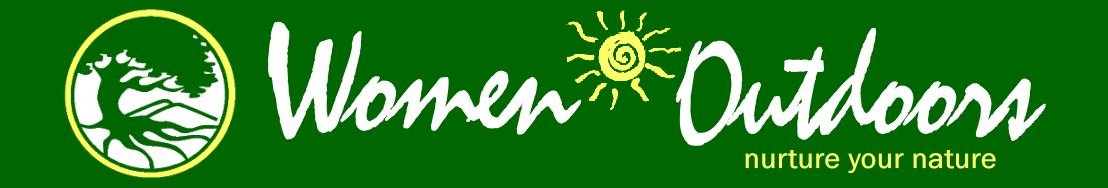 Gathering/Membership Dues Scholarship Application6/1/2021The mission of Women Outdoors is to provide a supportive environment where all women can have fun and challenge themselves in a community of women who love the outdoors while respecting the Earth.One way we strive to fulfill that mission is by offering need-based financial support to allow women to cover the organization's yearly membership fee or to attend the annual Gathering. This is the application for such financial support. In addition, we offer need-based scholarships to assist in preparing Women Outdoors members to participate in and lead outdoor activities, be it through leadership training, outdoors activity-focused training, certifications, or education. Please use the longer Scholarship Policy and Application Form for such financial aid. Scholarship Availability: Available scholarship funds vary from year to year. We do our best to help as many women as possible, but there is no guarantee that every applicant will receive a scholarship.Scholarship Deadlines for:Membership fees: None.The Gathering: not less than 60 days before the start date of the annual Gathering. Gathering scholarships will be granted at the discretion of the Gathering Coordinator. If applying for a Gathering scholarship, please complete and return this application to gathering@womenoutdoors.org. Scholarship applications for WO membership dues should be returned to your Regional Contact. If there is no WO region where you live, return the application to president@womenoutdoors.org and treasurer@womenoutdoors.org. All items are required unless otherwise indicated. Incomplete applications will not be considered.Criteria for Consideration for Gathering ScholarshipsMust be a member in good standing – only current members in good standing and active in the organization for at least 1 yr prior to this application  to be eligible for Gathering scholarships.An individual may not receive a Gathering scholarship two years in a row.Gathering/Membership Dues Scholarship Application Form/06/01/2021Applications for Gathering scholarships should be returned to gathering@womenoutdoors.org. Applications for WO membership scholarships should be returned to your Regional Contact. If there is no WO region where you live, return the application to president@womenoutdoors.org and treasurer@womenoutdoors.org. All items are required.Scholarship application is for: (check one) Personal InformationNarrative: Briefly (150 words or less) explain why you need help in covering the cost of membership and/or the Gathering along with amount of financial support requested.Gathering Scholarship:   I certify that am an active member in good standing for at least 1 year prior to this application for a Gathering Scholarship.Application for Membership DuesNameEmailPhone number(s)Street addressCity, state, zipWO region